Objet perdus Octobre 2022PROCÉDURE POUR RÉCUPÉRER L’OBJET PERDULorsque vous avez identifié un objet il vous suffit d’écrire pour l’instant à chantal.paquet@cssdd.gouv.qc.ca en précisant Le numéro de l’objet Le nom de votre enfant Le nom de son enseignant Il faut prévoir un délai de 24 à 48 heuresTUQUES ET CASQUETTESMITAINES ET GANTSGILETSCULOTTESBOTTES ET SOULIERSFOULARD ET CACHE COU MANTEAUXAUTRES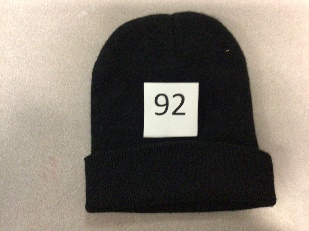 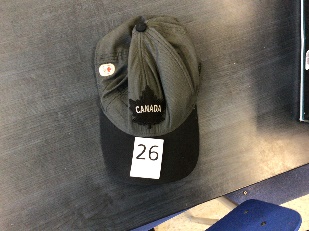 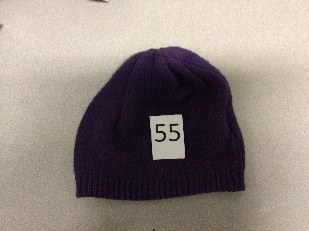 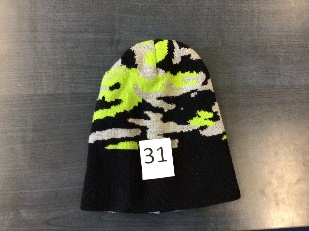 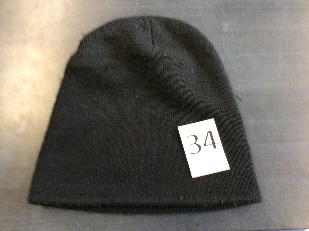 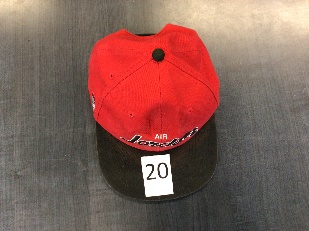 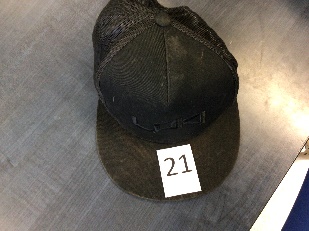 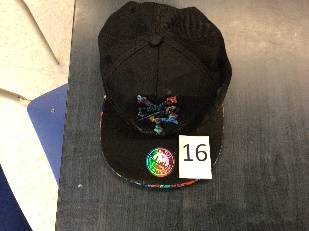 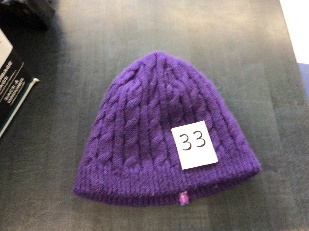 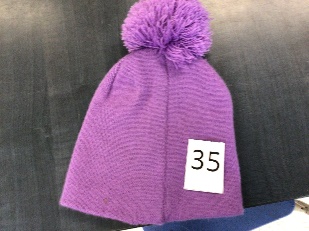 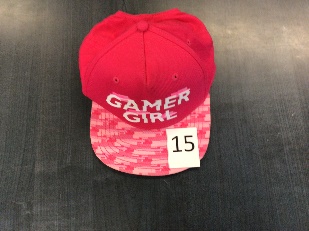 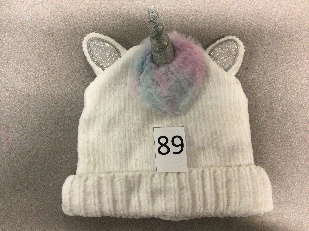 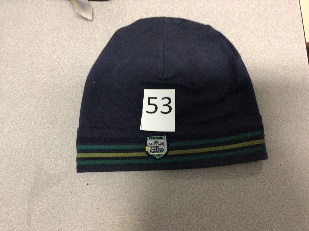 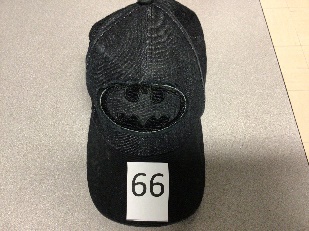 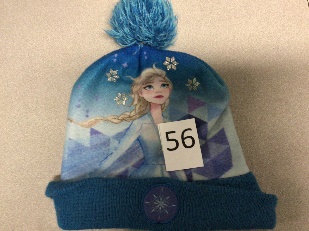 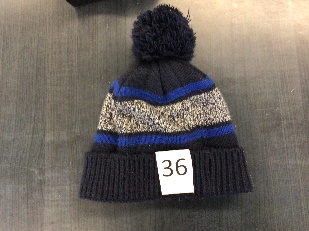 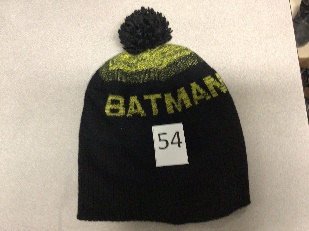 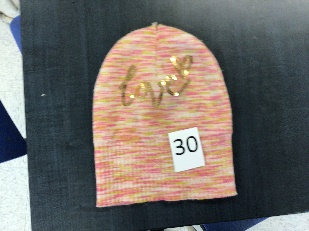 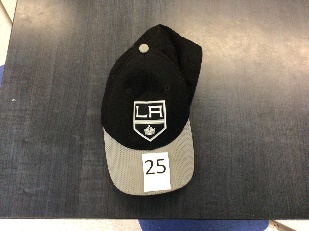 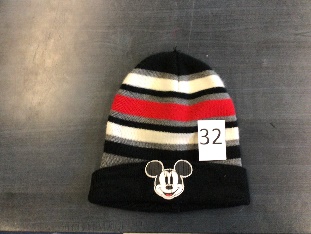 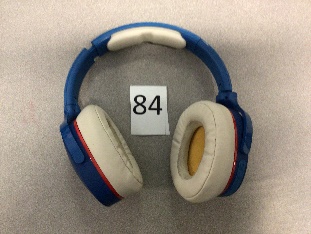 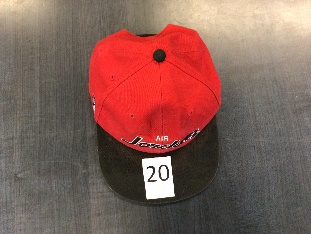 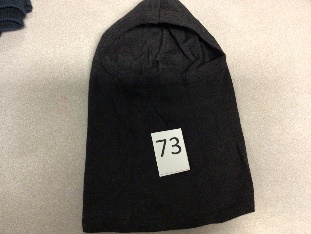 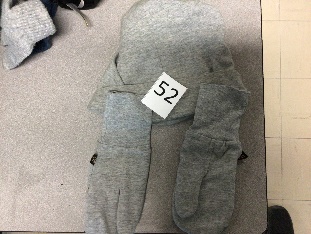 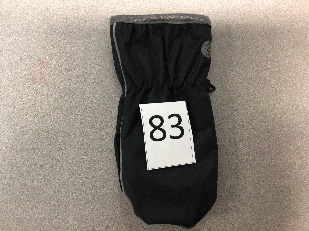 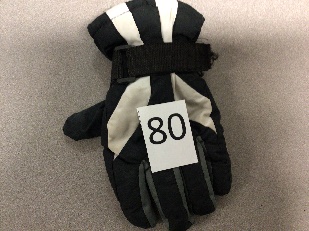 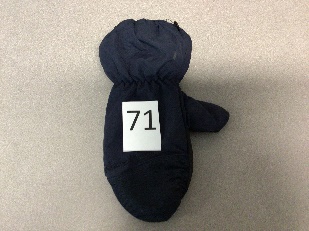 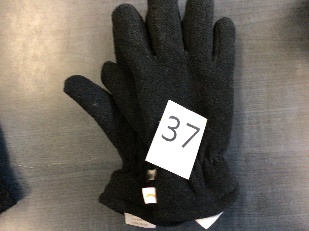 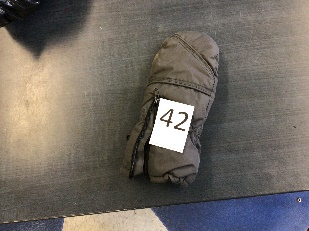 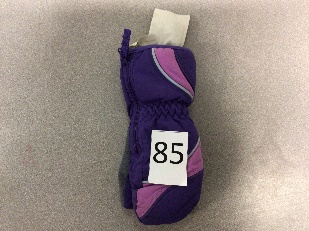 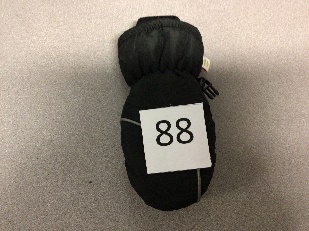 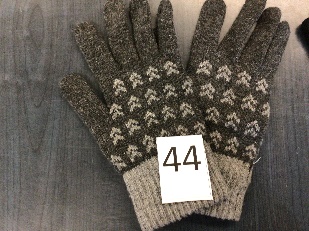 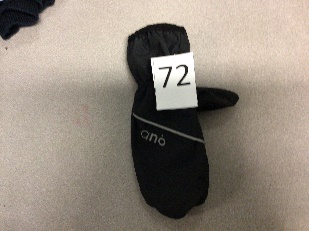 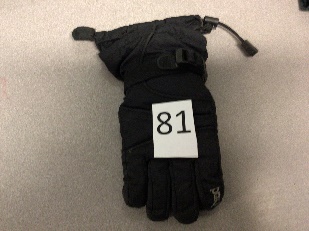 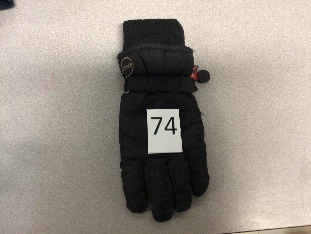 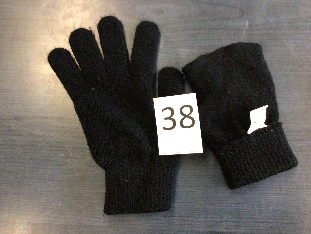 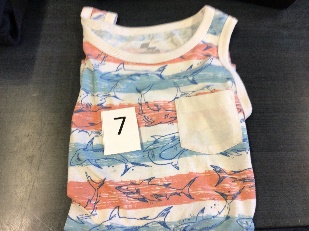 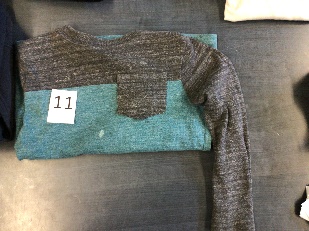 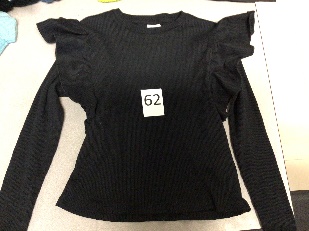 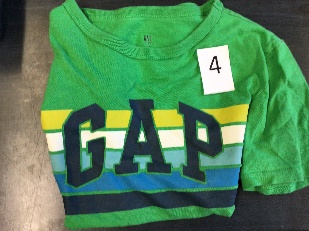 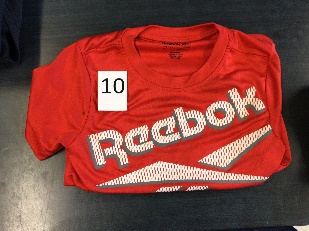 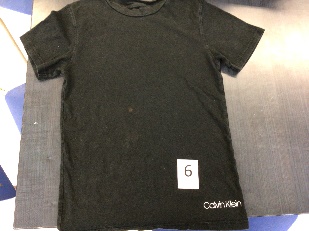 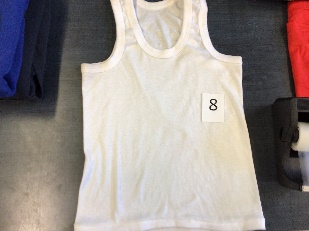 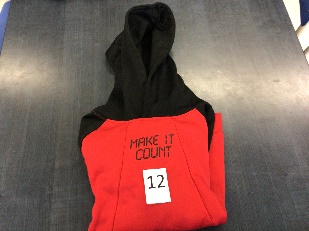 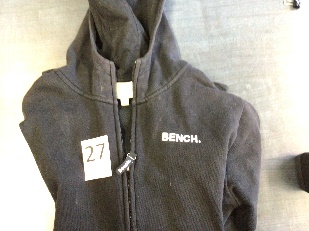 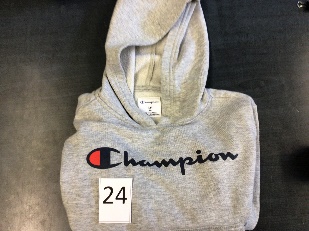 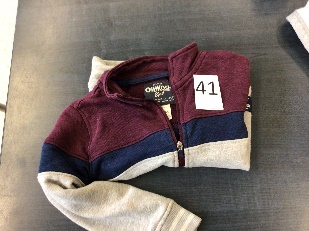 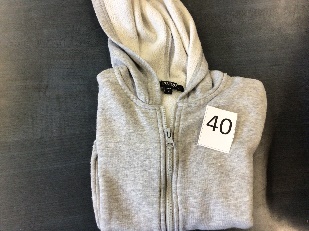 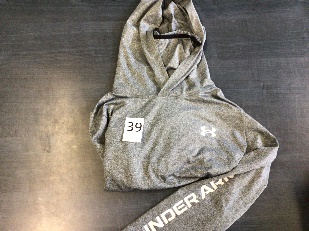 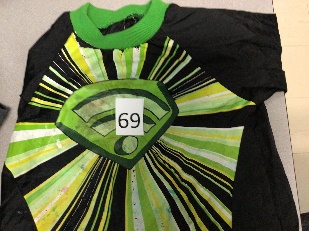 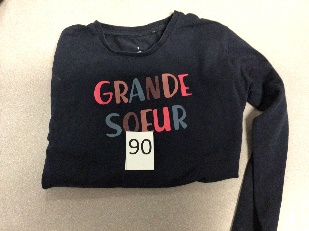 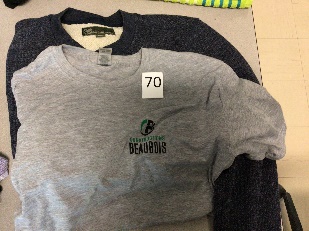 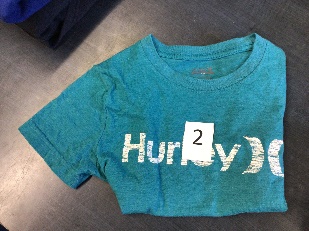 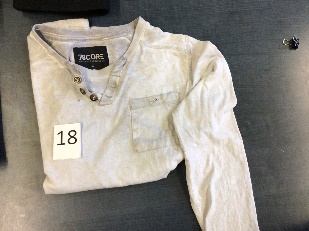 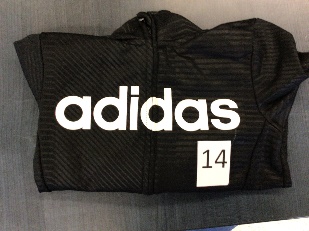 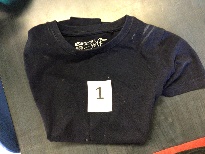 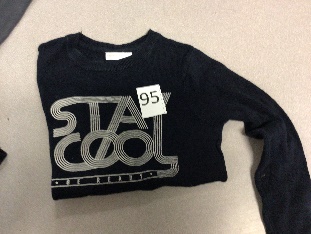 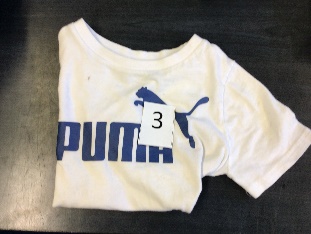 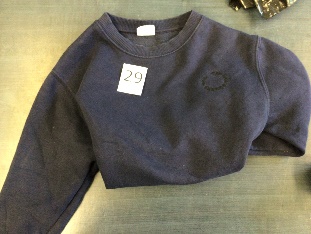 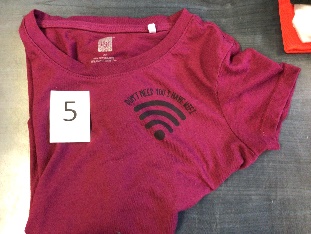 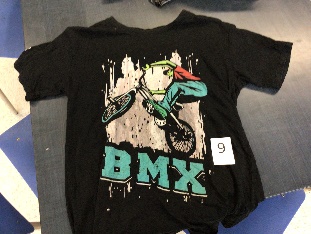 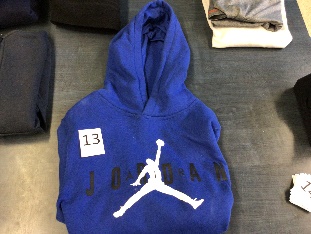 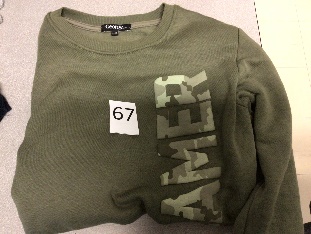 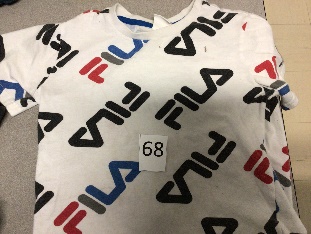 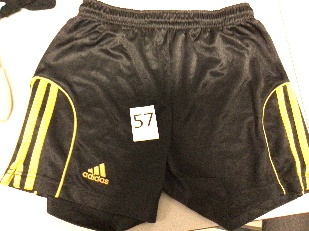 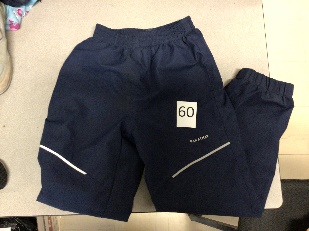 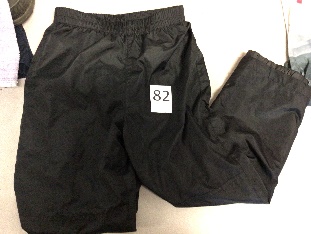 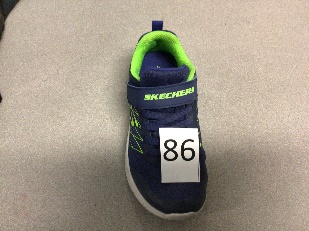 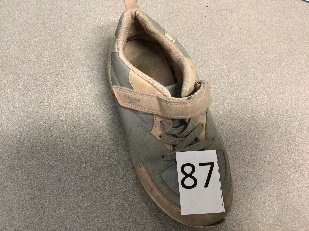 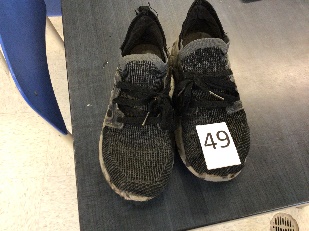 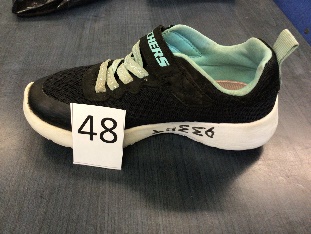 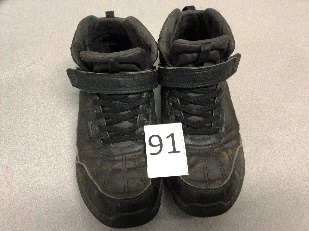 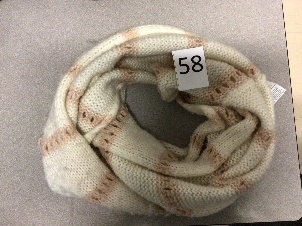 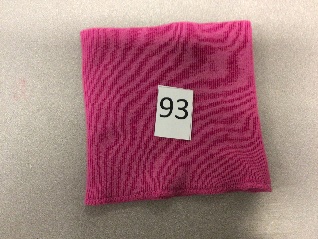 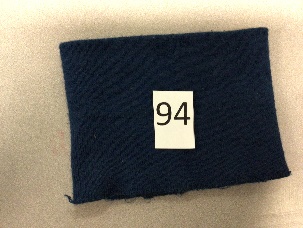 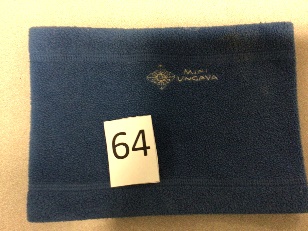 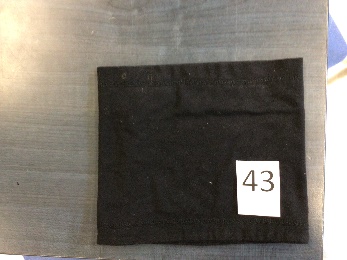 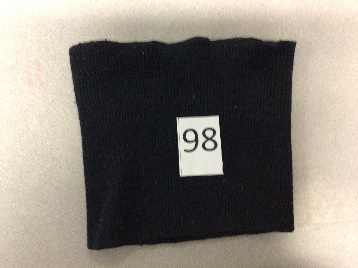 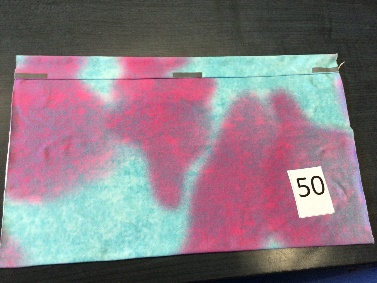 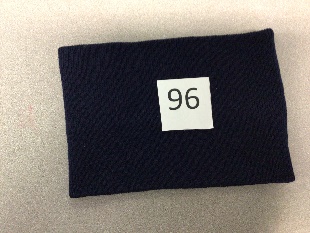 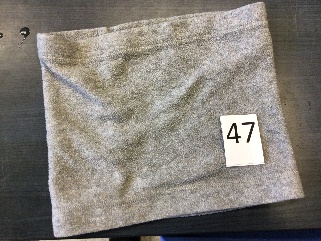 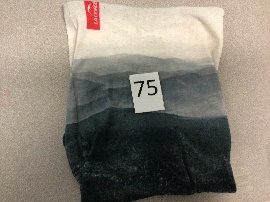 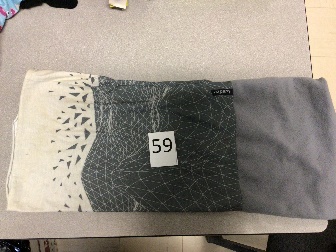 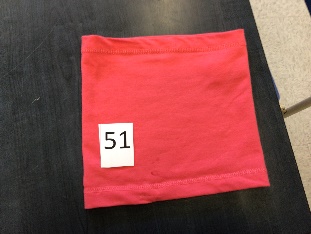 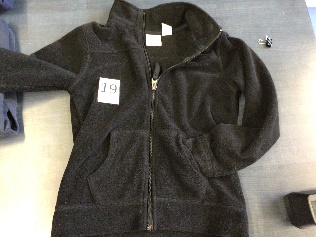 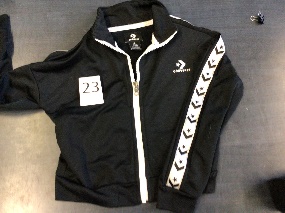 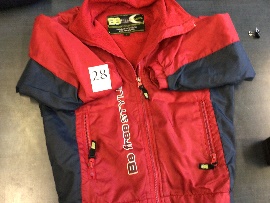 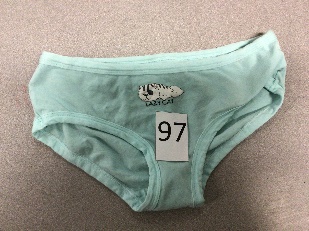 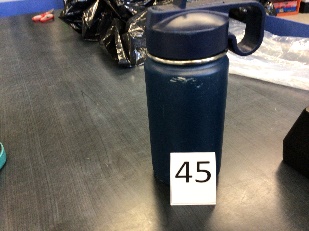 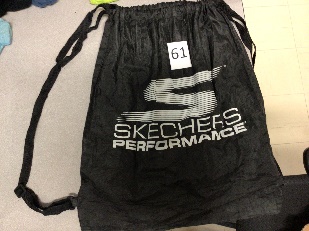 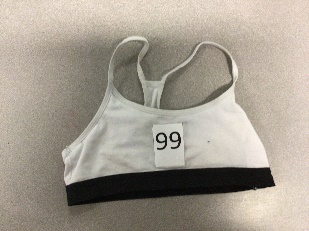 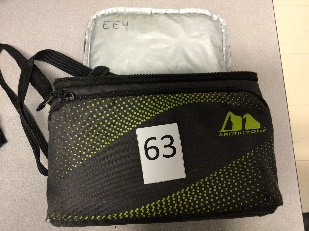 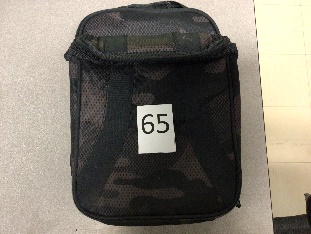 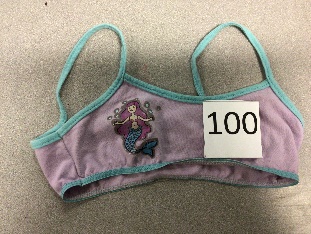 